Муниципальное бюджетное учреждение дополнительного образования                                          «Дом детского творчества г. Алзамай»Мастер- класс. Символ 2023 годаиз глитерного фоамирана     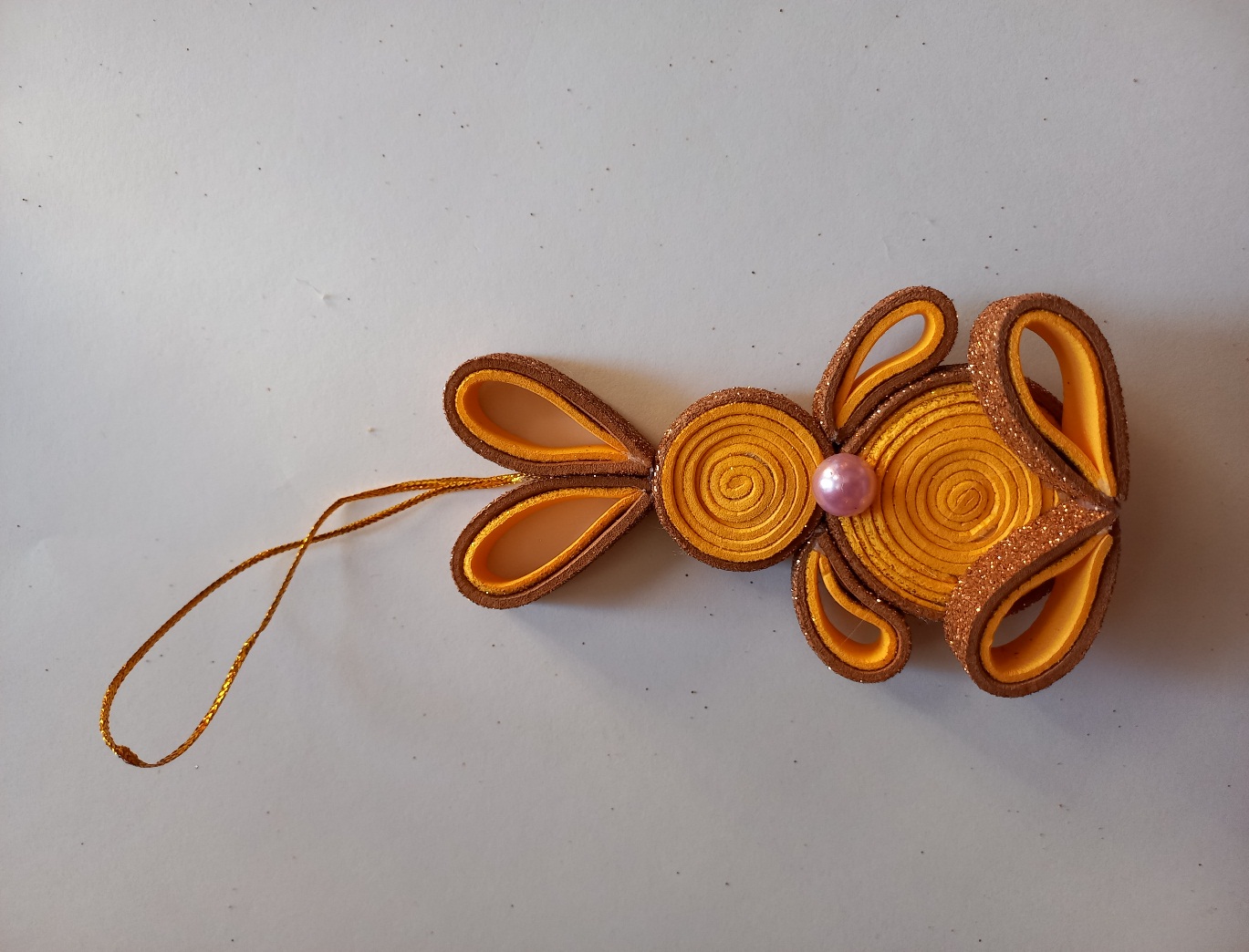                                                                       Выполнила:                                                                      Муравьёва Раиса 14 лет2022 г.Тема: Символ 2023 нового года из глитерного фоамирана     Цель: Научить создавать игрушку -  из глитерного фоамирана.Задачи:Закрепление навыков и умений работы с фоамираном.Развивать фантазию, воображение, творческие способности, мелкой моторике пальцев рук. Воспитывать усидчивость, самостоятельность, аккуратность.Оборудование: ноутбукМатериалы и инструменты:Глитерный фоамиран 2 цвета;Ножницы;Клей; Узкая ленточка, нитка Для оформления полубусина.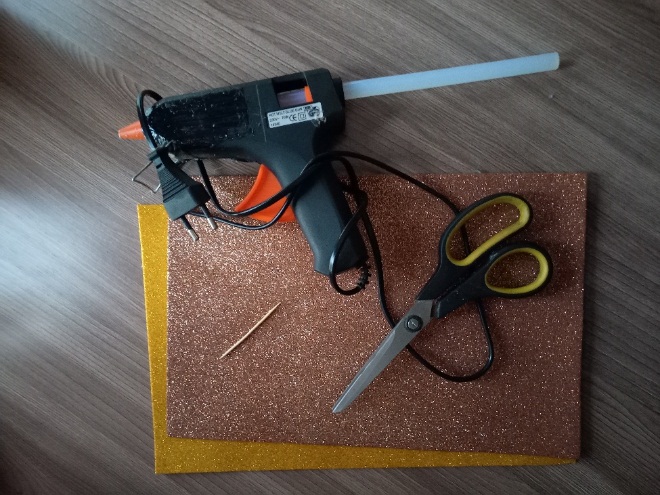 Ход мастер - классаI. Подготовительный этап. Добрый день, меня зовут Рая. В преддверии Нового года в воздухе витает дух праздника, торжества, волшебства.  Хочется забыть про все проблемы и думать только о хорошем и добром. У каждого свои мечты, надежды, а праздник у всех один. И хочется встретить его красиво и радостно. Поэтому люди дарят друг другу подарки. А подарки, сделанные своими руками, от всего сердца, особенно дороги, так как они согреты вашей любовью. И сегодня на нашей встрече я с удовольствием поделюсь своим мастер классом. Мы сделаем с Вами символ 2023 года – кролика из глитерного фоамирана. Сегодня большую популярность набирает яркий и красивый материал для творчества – фоамиран. Из него многие мастера создают самые невероятные вещи – подвески, магниты на холодильник, брелоки, закладки для книг и многое другое.      Фоамиран — это декоративный пенистый материал, применяемый в различных видах рукоделия. На ощупь фоамиран напоминает замшу или плотную губку. Благодаря своим пластичным свойствам при нагревании фоамиран легко тянется и сохраняет новую форму. Также фоамиран легко порезать на нужные детали. Одним из популярных видов декоративного фоамирана считается Глитерный фоамиран, или фоамиран с блёстками. Переливающие, мерцающие частички блёсток закреплены на листе вспененной резины, что позволяет экономить время на их нанесение.Техника безопасности при работе с ножницамиВо время работы удерживать материал левой рукой так, чтобы пальцы были в стороне от лезвия (для правшей).Не держать ножницы лезвием вверх.Не оставлять ножницы с открытыми лезвиями.Не работать с тупыми ножницами и с ослабленным шарнирным креплением.Передавать закрытые ножницы кольцами вперед.При работе внимательно следить за направлением резания.Хранить ножницы в указанном месте в определенном положении.
Техника безопасности при работе с клеевым пистолетомПеред включением проверить целостность шнура.Включать клеевой пистолет в сеть сухими руками.Не касаться руками нагретых металлических частей клеевого пистолета.Во время работы ставить клеевой пистолет на специальную подставку.При работе следить, чтобы горячие части клеевого пистолета, не касались электрического шнура.Не оставлять клеевой пистолет без присмотра.По окончании работы отключить клеевой пистолет держась за вилку.Последовательность выполнения.Для работы нам понадобиться глитерный фоамиран 2 мм.Две полоски по 20 см. и шириной 1см. (желтый)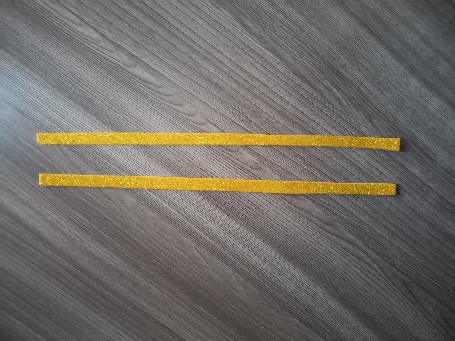 1. В процессе работы склеиваем две полоски вместе и скручиваем подклеивая полоски во время работы в круг.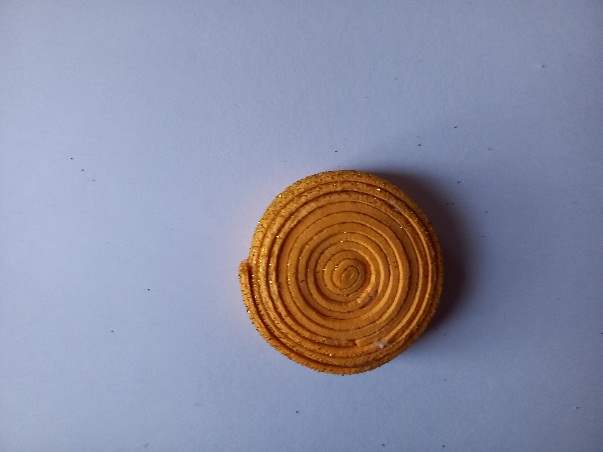 2. Полоску (коричневый) 10 см. длинной и 1 см. шириной подклеиваем на круг.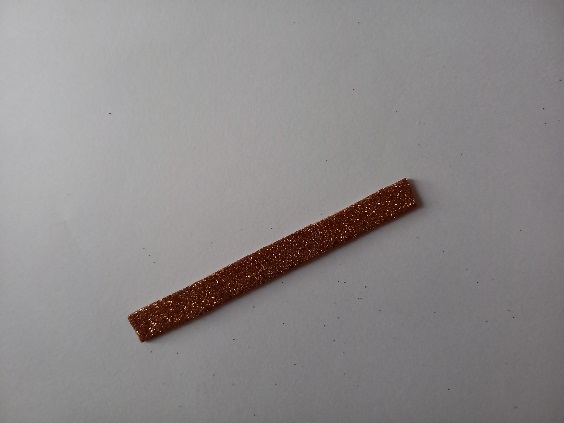 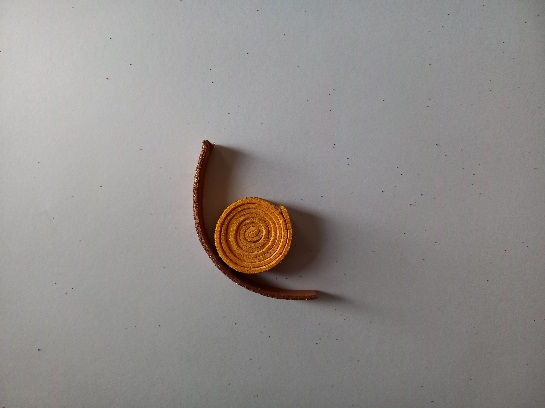 3. Однуолоску длиной 22см. и шириной 1см. свернем в круг промазывая клеем по всей длине полоски. (желтый)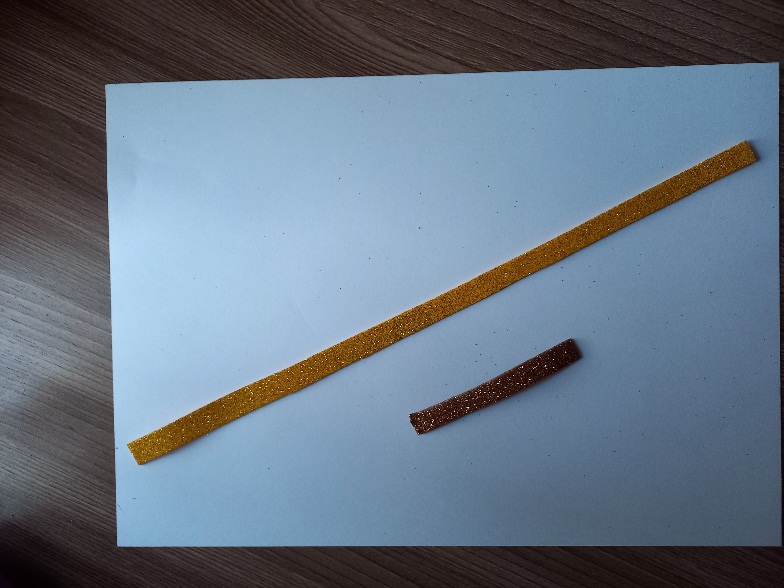 4. Полоску (коричневый) 7,5 см. длинной и 1 см. шириной подклеиваем на круг.5. Соединяем два круга вместе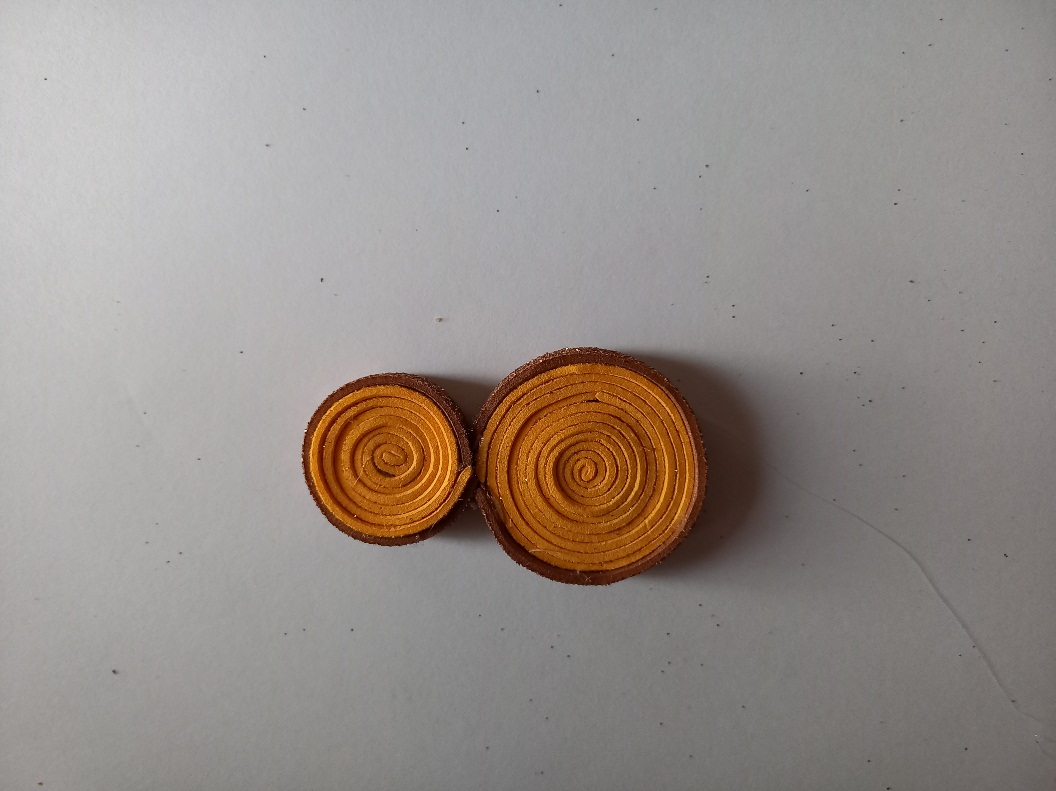 6.  Возьмём две полоски (желтый) длиной 5 см. и шириной 1 см. перегнём пополам и склеим края.7. Возьмём две полоски (коричневый) длиной 6 см. и шириной 1 см. склеим их вместе с коричневыми, получим двойные лепестки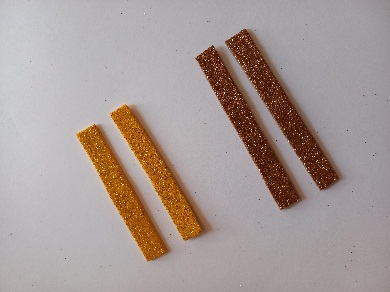 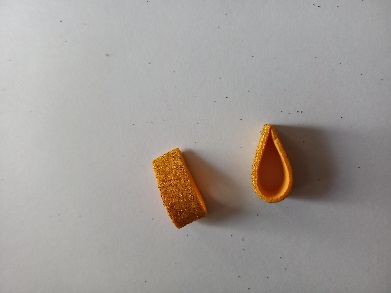 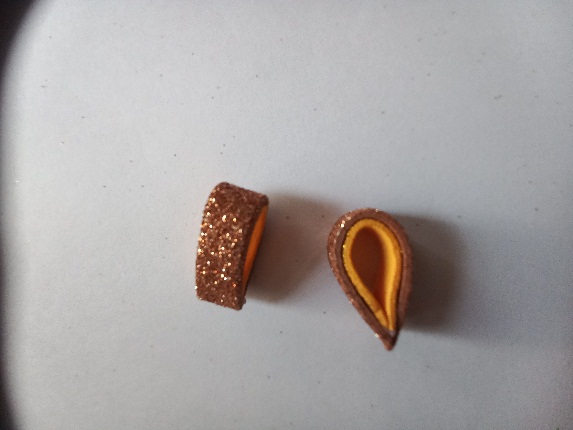 8. Получившиеся лепестки приклеим между двумя кружками, это ручки нашего зайчика. Снизу немного подклеим ручки к нижнему кругу.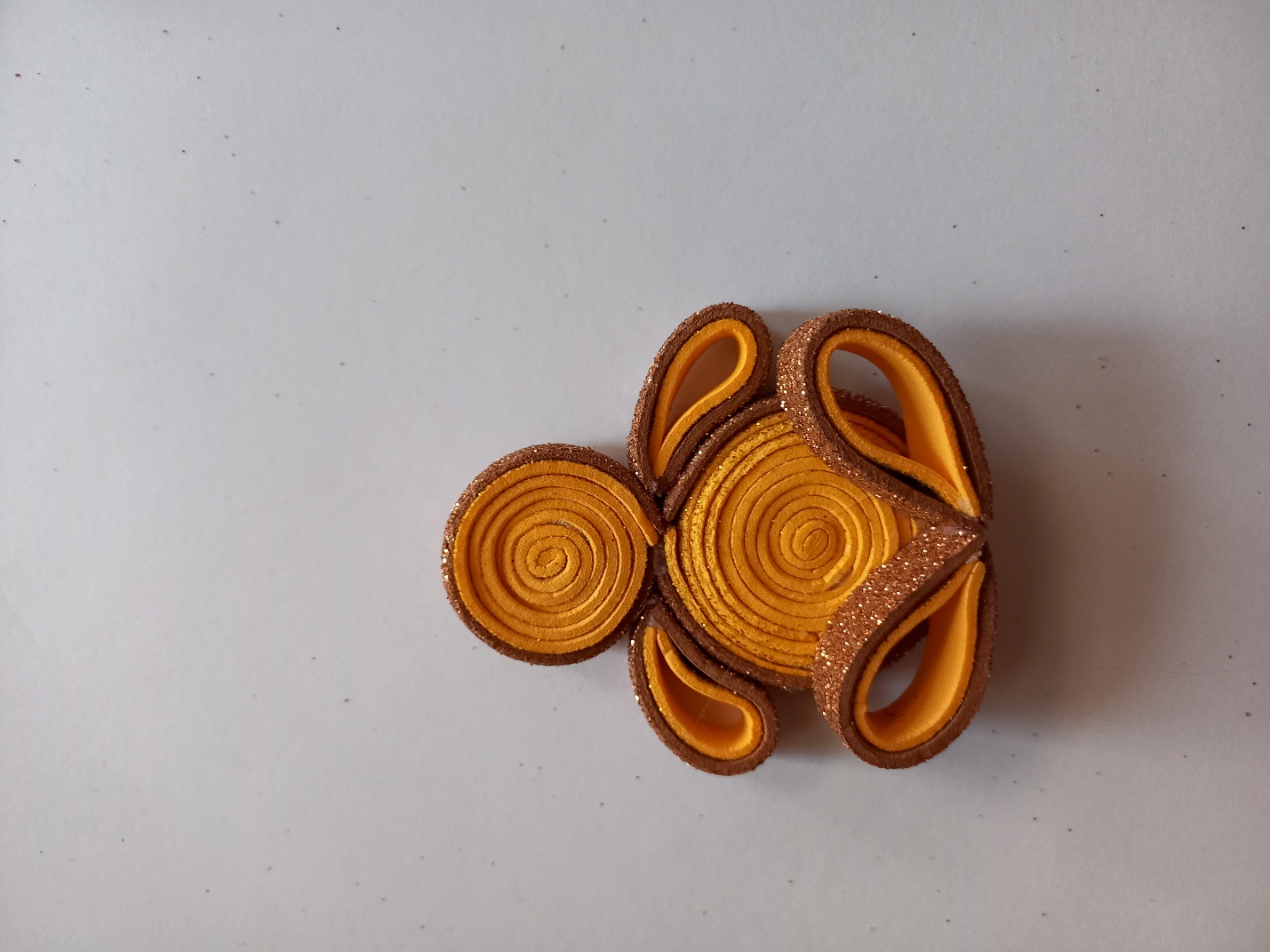 9. Возьмём две полоски (желтый) длиной 6 см. и шириной 1 см. перегнём пополам и склеим края и  две полоски (коричневый) длиной 7 см. и шириной 1 см. склеим их вместе с коричневыми, получим двойные лепестки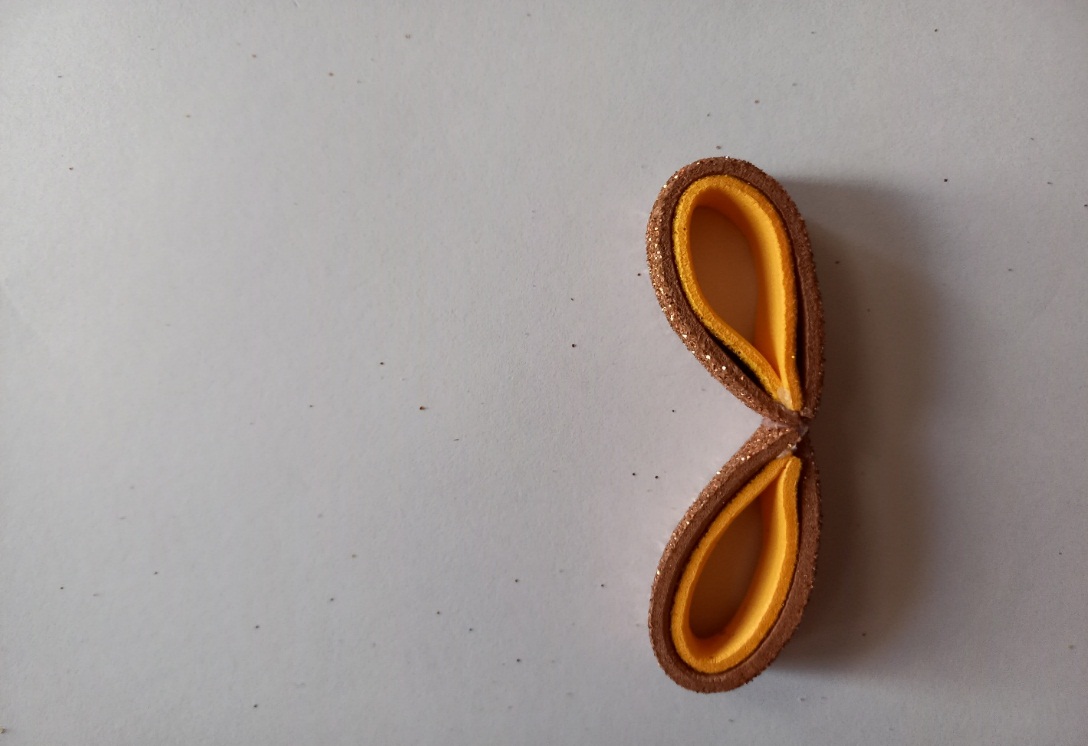 10. Склеим получившиеся лепестки вместе- ножки зайчика. Приклеим ножки к туловищу.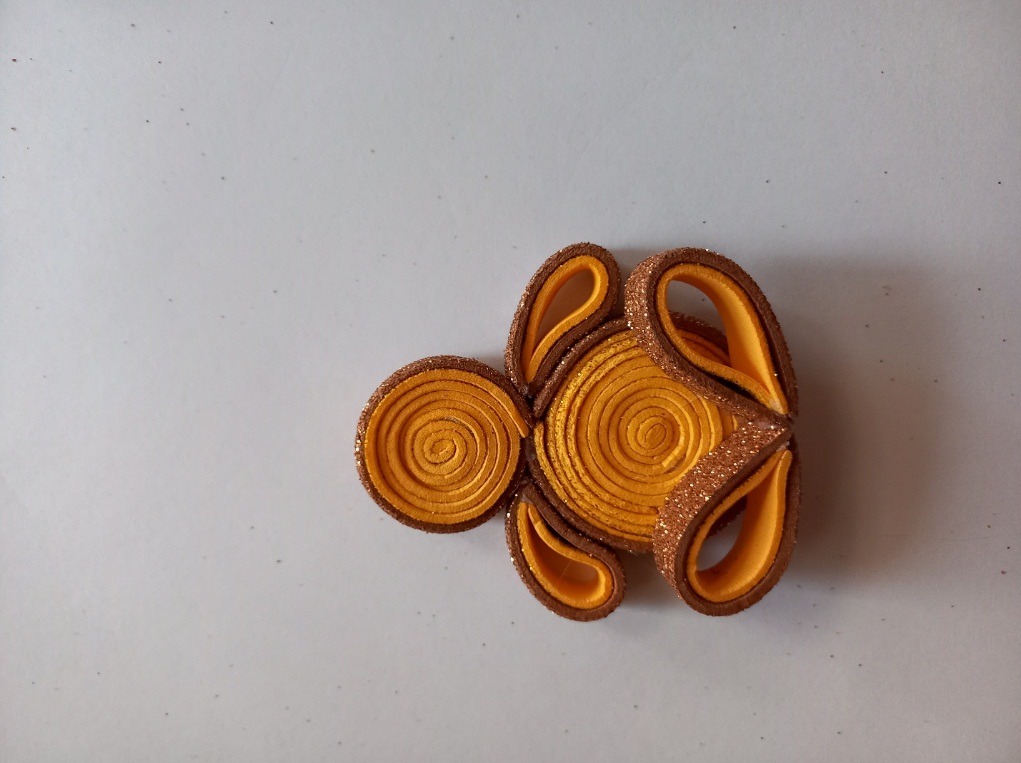 11. Возьмём две полоски (желтый) длиной 7 см. и шириной 1 см. перегнём пополам и склеим края, две полоски (коричневый) длиной 8 см. и шириной 1 см. склеим их вместе с коричневыми, получим двойные лепестки – ушки.           р 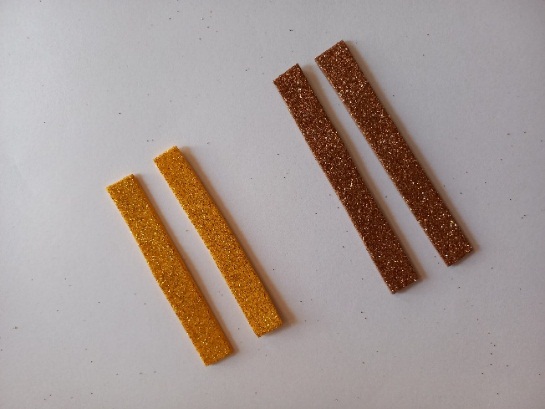 12. Склеиваем ушки вместе и приклеиваем на голове нашего зайчика. 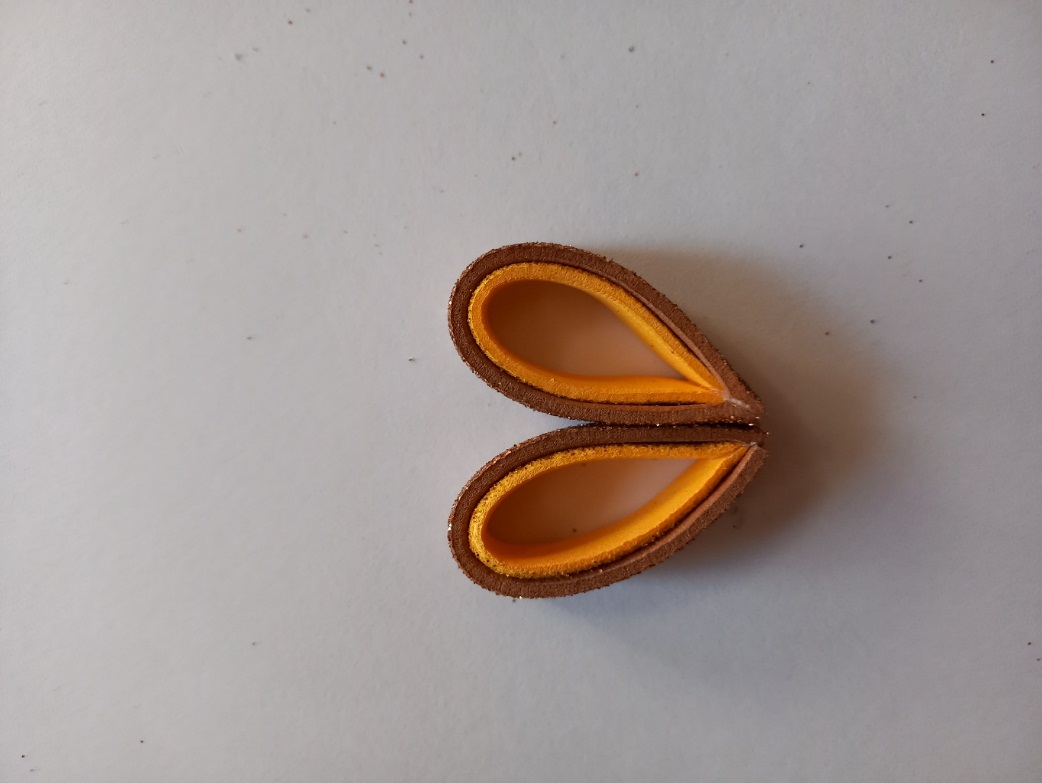 13. Полоску длиной 4 см. и шириной 1 см. сворачиваем в рулончик (хвостик) и приклеиваем. Приклеиваем ленточку или нитку между ушками для крепления на ёлку.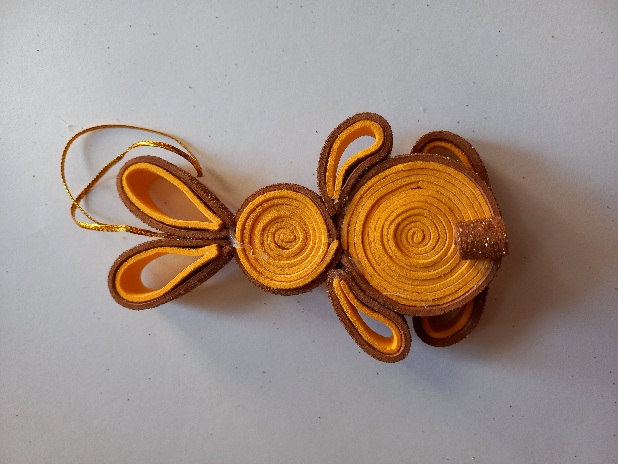 14. Оформляем дополнительными элементами.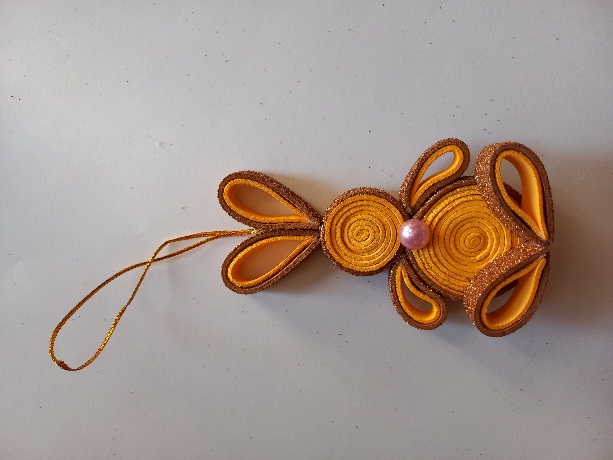 Наша игрушка символ 2023 года готова. Вот какая милашка у нас получилась.Алгоритм работы.Материалы и инструменты:Глитерный фоамиран 2 цвета;Ножницы;Клей;Узкая ленточка;Полубусины для оформления№План работыФото 1Возьми две полоски по 20 см. и шириной1см. (желтый), склей их вместе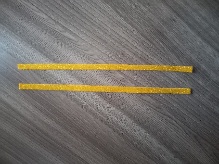 2Скрути полоски в круг.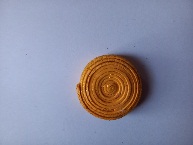 3Полоску (коричневый) 10 см. длинной и 1 см. шириной приклей на желтый круг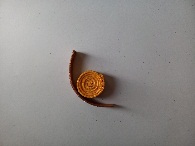 4Отрежь полоску длиной 22см. и шириной 1см. свернем в круг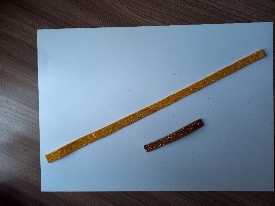 5Полоску (коричневый) 7,5 см. длинной и 1 см шириной приклей на желтый круг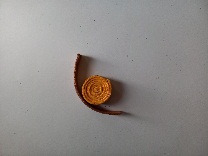 6Соедини два круга вместе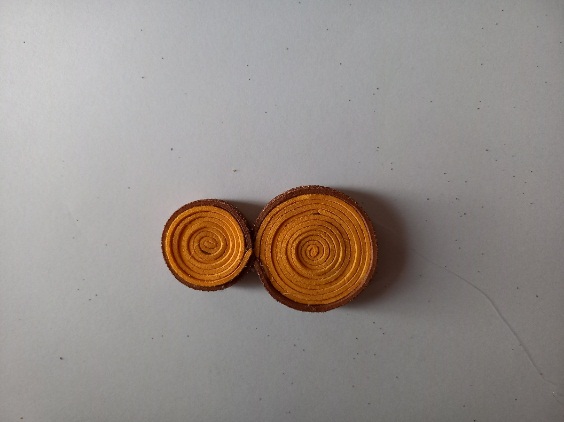 7Возьми две полоски (желтый) длиной 5 см. и шириной 1 см. перегни их пополам и склей края.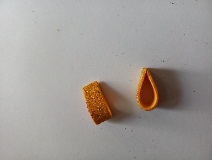 8Возьмём две полоски (коричневый) длиной 6 см.двойной листик.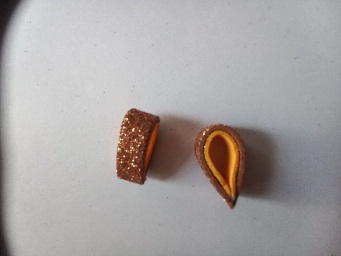 9Лепестки приклей между двумя кружками, этонижнему кругу.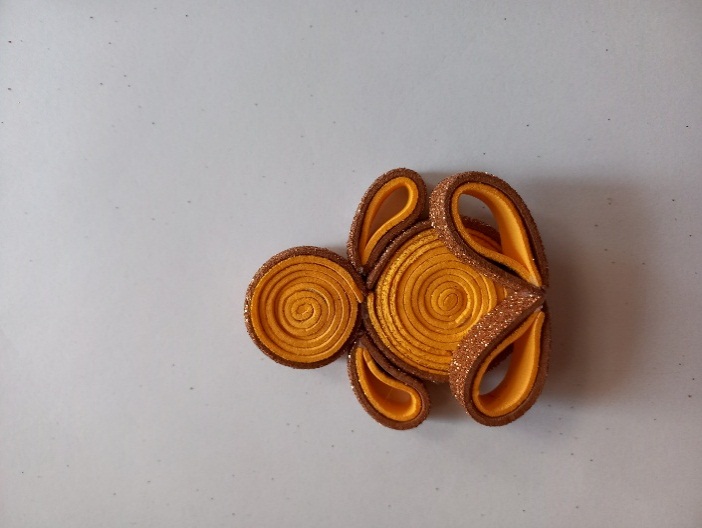 10. Возьми две полоски (желтый) длиной 6 см. и шириной 1 см. перегни их пополам и склей края, две полоски (коричневый) длиной 7 см. и шириной 1 см. склей вместе с коричневыми.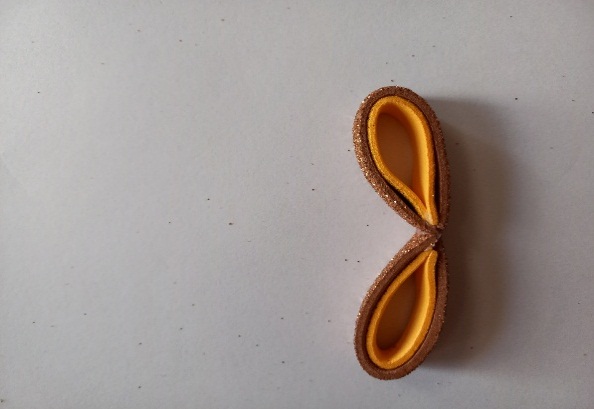 11Склей получившиеся лепестки вместе- ножки зайчика. Приклей ножки к туловищу.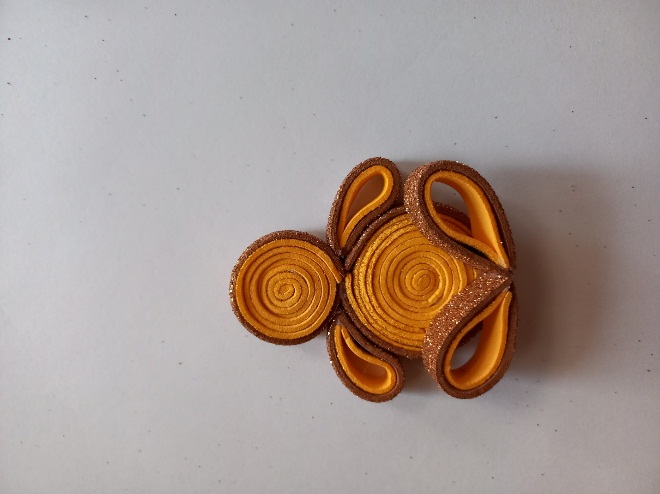 12Возьми две полоски (желтый) длиной 7 см. и шириной 1 см. перегни пополам и склей края, две полоски (коричневый) линой 8 см. и шириной 1 см. склей вместе с коричневыми, получим двойные лепестки – ушки.13. Склеиваем ушки вместе и приклеиваем на голове нашего зайчика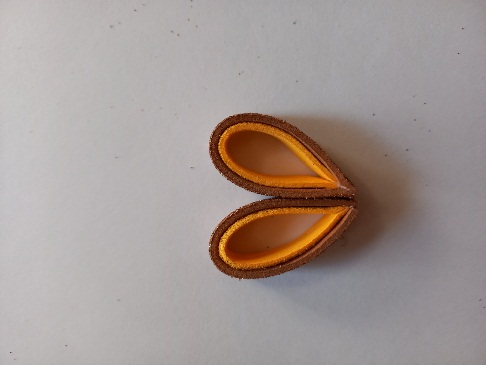 14Полоску длиной 4 см. и шириной 1 см. сверни в рулончик (хвостик) и приклей. Приклей ленточку или нитку между ушками для крепления на ёлку15Оформи дополнительными элементами.Наша игрушка символ 2023 года готова. 